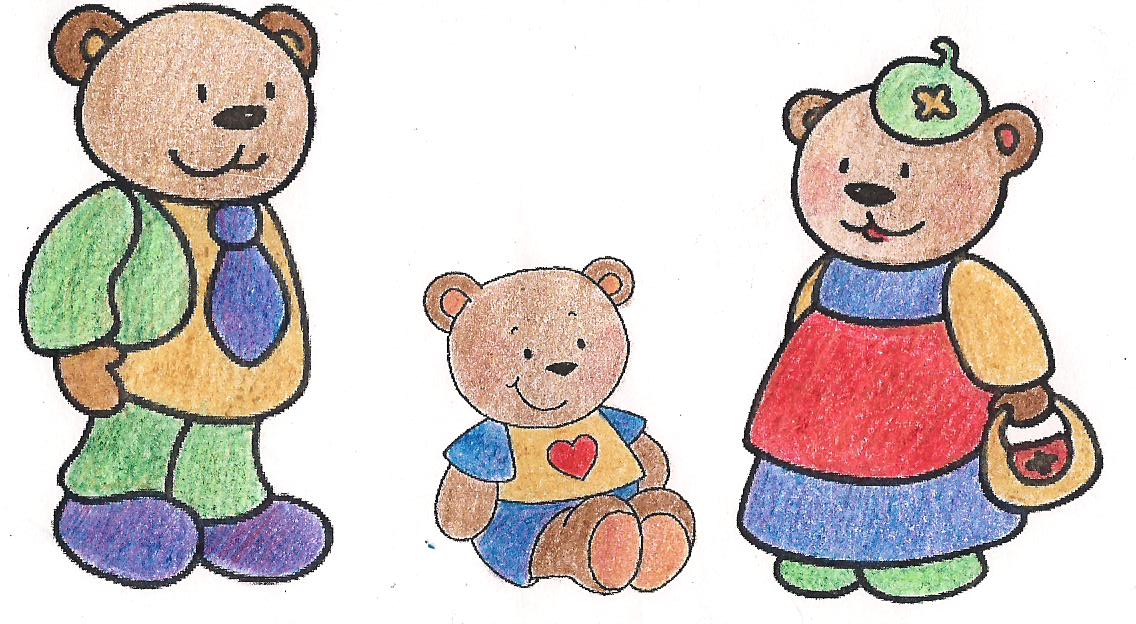 Rady na pierwsze dni – jak ułatwić dziecku start w przedszkolu:W pierwszych dniach pobytu dziecka w przedszkolu dobrze jest odbierać je wcześniej (dziecko ma inne poczucie czasu i okres przebywania poza domem wydaje mu się bardzo długi).Nie należy składać obietnic, których nie można wypełnić – nie wolno mówić dziecku, że przyjdzie się wcześniej, kiedy to jest niemożliwe.Stosować zasadę krótkiego pożegnania – wydłużanie tego momentu powoduje napięcie emocjonalne, które kończy się rozpaczą dziecka.Pozwalać dziecku zabrać do przedszkola jego ulubioną zabawkę, aby przypominała mu dom.Ujednolicać działania wychowawcze dom – przedszkole, wdrażać dziecko do przestrzegania umów i zasad.Nie wyręczać dziecka – przyzwyczajać do samoobsługi, pozwalać dziecku samemu załatwiać potrzeby fizjologiczne, myć ręce, ubierać się.Przygotować dziecku wygodny strój do samodzielnego ubierania się, który można pobrudzić pastelami czy farbami.